Middle AgesSources: Byzantium https://www.metmuseum.org/art/collection/search/466586Great Migrationshttp://www.hubert-herald.nl/FranPortraits.htmRomanesquehttps://vianostra.at/scriptorium/handarbeiten/historisches-spinnen.htmGothichttps://i.pinimg.com/736x/41/43/39/414339c23d7a561a7b73d0146cf8a4d6.jpgBurgundian         https://www.nationalgallery.org.uk/paintings/rogier-van-der-weyden-the-magdalen-readingModern Fashion Show https://www.elle.com/es/moda/pasarelas-alta-costura-otono-invierno-2017-2018/g794526/elie-saab-paris-794526/?slide=4Middle Ages Gothic Fashion             https://bellatory.com/fashion-industry/FashionHistoryoftheHIghandLateMiddleAgesClothingo-the11th-15thCenturyInformation: Smithsonian, Fashion The Definitive Of Costume And Style, First American Edition, 345 Hudson Street, DK publishing, October 1st 2012.Byzantium (Men)Byzantium (Men)Great migrations (Men)Great migrations (Men)Romanesque (Women)Romanesque (Women)Gothic (Wonen)Gothic (Wonen)Burgundian (Women)Burgundian (Women)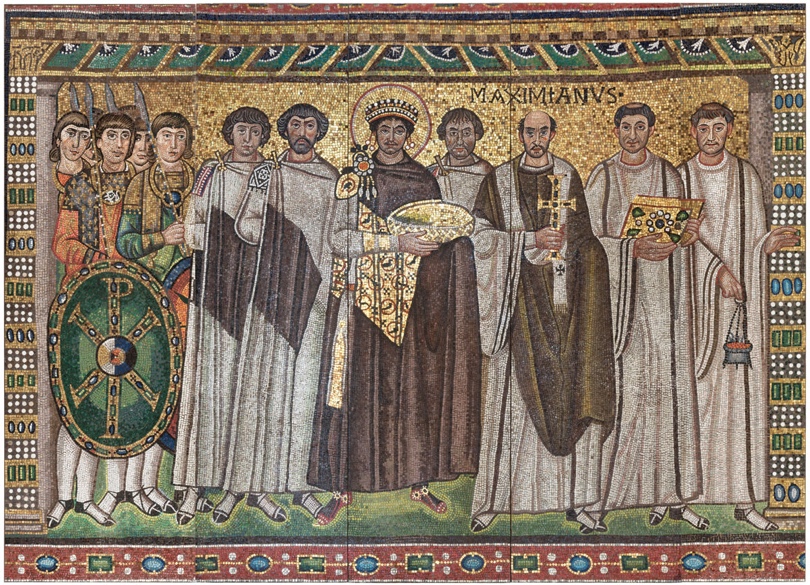 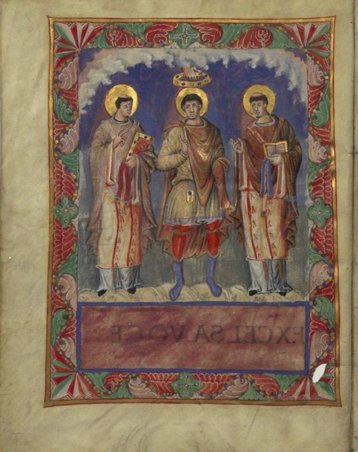 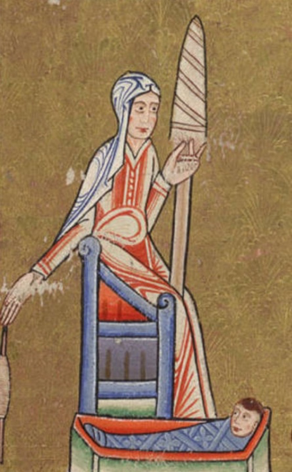 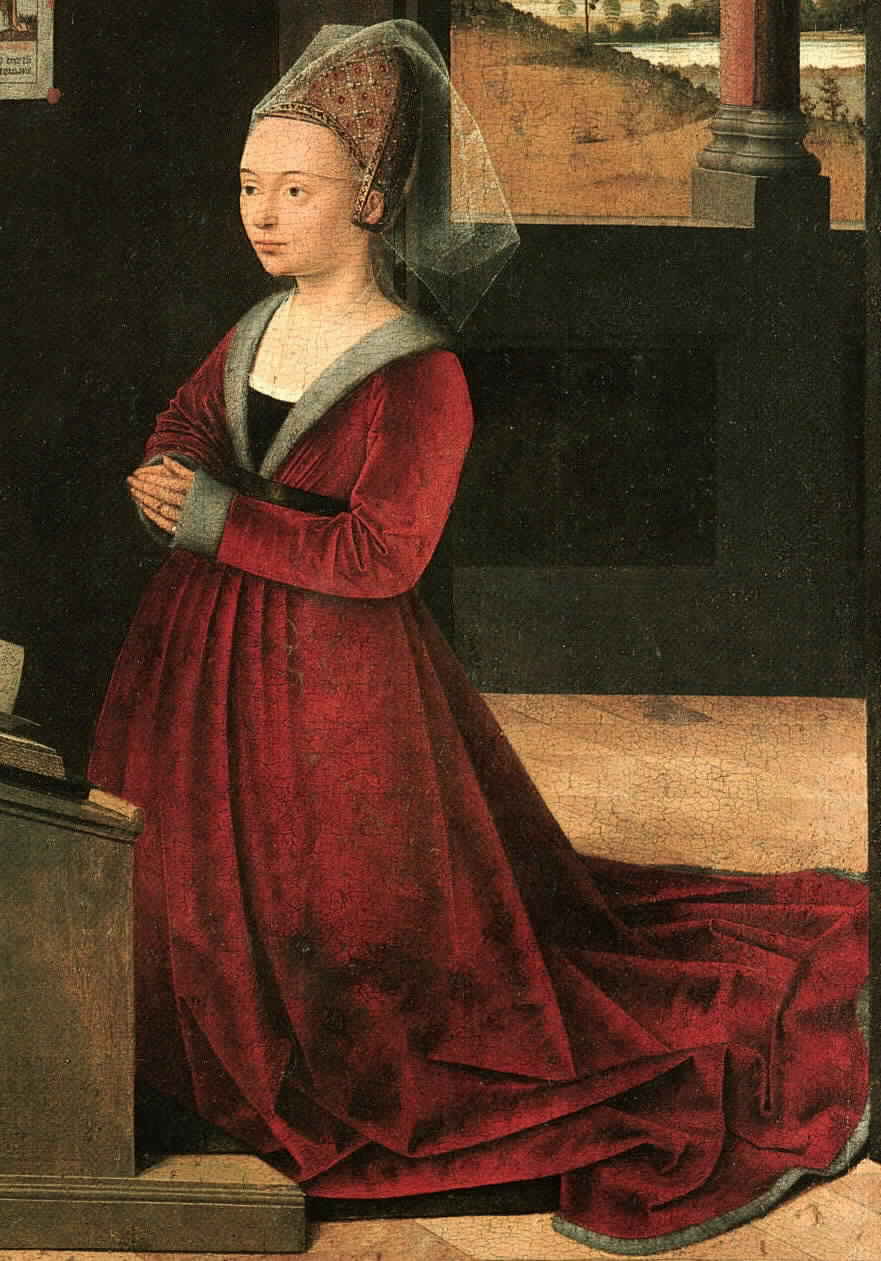 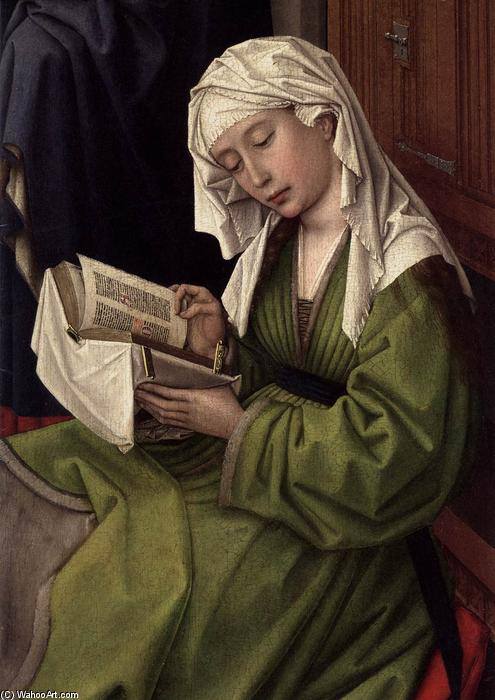 Garments and AccessoriesDescriptionsGarments and AccessoriesDescriptionsGarments and AccessoriesDescriptionsGarments and AccessoriesDescriptionsGarments and AccessoriesDescriptionsTunic dalmaticSilk/ linen/ wool garment, long sleeves, belted and bloused at waist, ankle- knee length. Could be several layers (top layer was shorter with wide sleeves)Decorated with clavi or segmentaeTunicLinen/ wool garment, long sleeves, belt at waist, knee length. Sleeves and torso could be rucked/ long but gathered into seams. Decorations consisted of simple patterns along hem edges, opening, etc.Could be several layers: under tunic (chainse)/ Tunic (bliaut)/ super tunicTunicLinen garment, long tight sleeves, belted at waist, dress clings to belly, ankle length. The tunic may have buttons at the front, and fits closelyHouppelande Long, full grown, wide open V neckline, with long sleeves, sometimes wide and dagged, fullness pleated into high belted waistHouppelandeLong, full grown, wide open V neckline, with long sleeves, sometimes wide and dagged, fullness pleated into high belted waistMantleWorn sidewaysMantleWorn sideways, knotted or pinned with fibulaHeninTruncated or towering coneTablet-wovenSilk with gold endsGold and silk woven tablionDetail function: indicates status, only worn by officials, courtiers and nobility (different color indicates rank)Decorative patch appliqued to left front of paludamentum.Braises/ hosaFitted trousers worn under tunic, lower half covered with cross gartering (strips or bands of leather or fabric crossed over lower legs; detail function: protection)VeilLong and covers all the hairVeilFine linen or silk rectangle or ovalHairBraided under linen veil with frilled selvedgesHairShort and simple. Clean- shavenFootwearFine, supply leather bootsHairWorn upCosmenticsPlucked hairline, eyebrows, eyelashes VeilFine linen or silk rectangle or oval, edged with embroideryHeaddressCrown inlaid with jewelsSpinning yarn with a distaff and spindleRaw wool on distaff4ShoesEmbroidered and encrusted with pearlsAccessories:PraipendulaLarge fibulaJewels hanging around faceDetail function: holds mantle in placeMiddle Ages Gothic FashionModern Fashion Show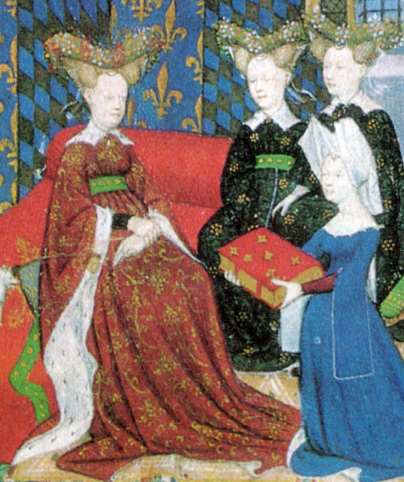 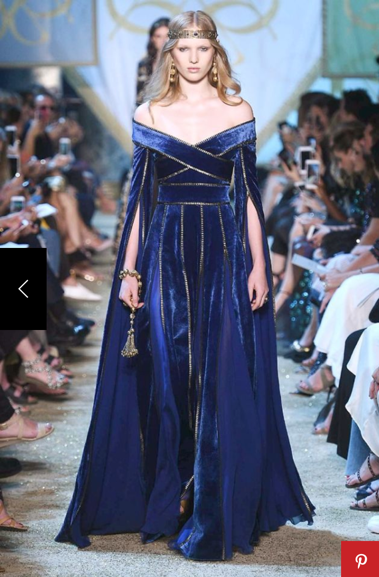 Dress: Houppelande with ground- length trails  scooped neckline Sleeves evolved from earlier small tippetsDress: Houppelande with ground- length trails  scooped neckline Sleeves evolved from earlier small tippets